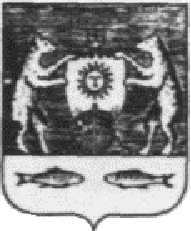 РОССИЙСКАЯ ФЕДЕРАЦИЯНовгородская областьАдминистрация Борковского сельского поселенияП О С Т А Н О В Л Е Н И Еот 28.12.2020 № 166д.БоркиОб утверждении списка территориальных брендов, прошедших отбор на областнойкомиссии по определению региональных, муниципальных, территориальных брендов Новгородской областиВ соответствии с пунктом6 статьи 3 Областного закона от 24.12.2018 №357-ОЗ «О региональных, муниципальных, территориальных брендах народных художественных промыслах и ремесленной деятельности», на основании решения областной комиссии по определению региональных, муниципальных, территориальных брендов Новгородской области от 03.11.2020 года      Администрация Борковского сельского поселенияПОСТАНОВЛЯЕТ:1, Утвердить прилагаемый список территориальных брендов, прошедших отбор на областной комиссии по определению региональных, муниципальных, территориальных брендов Новгородской области с целью включения в Реестр региональных, муниципальных, территориальных брендов Новгородской области.2. Опубликовать постановление в муниципальном печатном издании «Борковский вестник» и разместить на официальном сайте Администрации Борковского сельского поселения http://www.borkiadm.ru/  в информационно-телекоммуникационной сети «Интернет»Глава Администрации Борковского сельского поселения                                           С.А. УсоваУтвержден Постановлением Администрации Борковского сельского поселения от 28.12.20020 № 166Список территориальных брендов, прошедших отбор на областной комиссии по определению региональных, муниципальных, территориальных брендов Новгородской областиВетряная мельница д. Завал